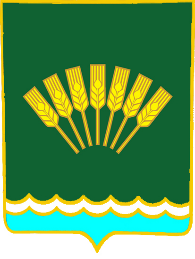 БОЙОРОҠ                      	                                                                          РАСПОРЯЖЕНИЕ02 апрель 2018 й.                       № 7            02 апреля 2018 г.«О введении ограничения движения транспортных средств по автомобильным дорогам местного значения в границах сельского поселения Октябрьский сельсовет»                   На основании постановления Правительства Республики Башкортостан № 50 от 22.02.2012 года «О порядке осуществления временных ограничения или прекращения движения транспортных средств по автомобильным дорогам Республики Башкортостан регионального или межмуниципального, местного значения», в целях сохранения дорог общего пользования:1. Установить с 1 по 30 апреля временное ограничение движения грузовых транспортных средств по дорогам местного значения в границах сельского поселения Октябрьский сельсовет.2. Временное ограничение движения в весенний период 2018 года не распространяется на пожарные машины, автомобили скорой помощи.Глава СП Октябрьский сельсовет                                                     Г.Я. Гафиева